          Правила пользования корпоративными 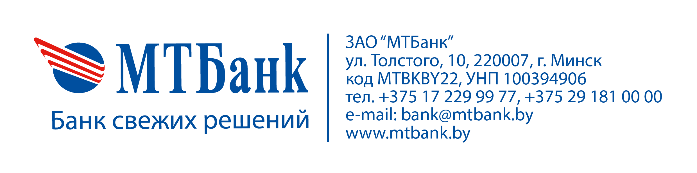                                                                             дебетовыми банковскими платежными                                                         карточками ЗАО «МТБанк»протокол заседания Правления ЗАО «МТБанк»от 22.01.2013 №2в новой редакции от 27.11.2020 №156ТЕРМИНЫ И ОПРЕДЕЛЕНИЯПрименительно к Правилам пользования корпоративными дебетовыми банковскими платежными карточками ЗАО «МТБанк» (далее – Правила) нижеприведенные термины и определения используются в следующих значениях:Аутентификация – процедура проверки аутентификационных факторов, предоставленных Держателем Корпоративной карточки, путем их сравнения с эталонными аутентификационными факторами, ранее зафиксированными Банком, в целях подтверждения подлинности и принадлежности Держателю Корпоративной карточки предоставленных им аутентификационных факторов. Банк – ЗАО «МТБанк».Держатель Корпоративной карточки – руководитель юридического лица (в том числе банка, небанковской кредитно-финансовой организации), индивидуальный предприниматель и (или) уполномоченный работник юридического лица (в том числе банка, небанковской кредитно-финансовой организации), индивидуального предпринимателя, использующий Корпоративную карточку на основании заключенного Договора или в силу полномочий, предоставленных Клиентом.Динамический пароль – пароль, который используется для одного сеанса Аутентификации.Карт-чек – документ на бумажном носителе и (или) в электронном виде, служащий подтверждением совершения операции при использовании Корпоративной карточки и (или) ее реквизитов и являющийся основанием для оформления платежных инструкций для осуществления безналичных расчетов.Клиент (Владелец Счета) – юридическое лицо (в том числе банк, небанковская кредитно-финансовая организация), индивидуальный предприниматель, заключившее с Банком Договор банковского счета или счета по учету вкладов (депозитов) с использованием корпоративной дебетовой банковской платежной карточки (далее – Договор). Корпоративная карточка (корпоративная дебетовая банковская платежная карточка) – платежный инструмент, обеспечивающий доступ к Счету Клиента для получения наличных денежных средств и (или) осуществления расчетов в безналичной форме, а также обеспечивающий проведение иных операций в соответствии с законодательством Республики Беларусь (далее – Законодательство) и Договором между Банком и Клиентом.Неурегулированный остаток задолженности – сумма денежных средств, превышающая остаток по Счету Клиента и отражающая задолженность Клиента перед банком-эмитентом, возникшую в результате проведения Держателем Корпоративной карточки безналичных расчетов, получения им наличных денежных средств, совершения валютно-обменных операций при использовании Корпоративной карточки.ПИН-код – персональный идентификационный номер (уникальная последовательность цифр, известная только Держателю Корпоративной карточки), используемый при проведении Аутентификации Держателя Корпоративной карточки. ПИН-код может направляться Держателю Корпоративной карточки посредством СМС-сообщения на номер его мобильного телефона либо вручаться лично, в запечатанном конверте, одновременно с выдачей Корпоративной карточки.Счет – банковский счет или счет Клиента по учету вкладов (депозитов), доступ к которому может быть обеспечен при использовании Корпоративной карточки.CVV2/CVC2 – 3-значный код безопасности, нанесённый на оборотную сторону Корпоративной карточки и используемый для совершения операций, в том числе в сети Интернет.Технология 3D Secure – технология дополнительной Аутентификации при совершении операций с использованием Корпоративной карточки в сети Интернет и Динамического пароля, рассылаемого в СМС-сообщении. Предоставляется для Корпоративных карточек международных платежных систем Visa в рамках услуги Verified by Visa и Корпоративных карточек Mastercard в рамках услуги Mastercard SecureCode и применяется только в случае если интернет-сайт поддерживает данную технологию.ОБЩИЕ ПОЛОЖЕНИЯКорпоративная карточка предназначена для осуществления предусмотренных Законодательством операций по Счету Клиента и получения информационных услуг Держателем Корпоративной карточки. Использование Корпоративной карточки регулируется Законодательством, настоящими Правилами, Договором между Банком и Клиентом, а также правилами международных платежных систем Mastercard Worldwide, Visa International.Клиент обязан ознакомить Держателя Корпоративной карточки с настоящими Правилами, Законодательством, Договором, а также обеспечить их соблюдение Держателем при использовании Корпоративной карточки.Корпоративная карточка является собственностью Банка и передается Держателю во временное пользование.Пользоваться Корпоративной карточкой может только ее Держатель – лицо, чье имя, фамилия и (или) подпись нанесены на Корпоративную карточку. Банк устанавливает на операции с использованием Корпоративной карточки ограничения на: - общую сумму операций получения наличных денежных средств; - общую сумму безналичных платежей; - количество операций снятия наличных денежных средств; - количество операций безналичных платежей; - максимальное количество или сумму иных операций с использованием Корпоративной карточки.Ознакомиться с установленными ограничениями можно на официальном сайте Банка. Ограничения могут быть изменены на основании письменного заявления Владельца Счета либо самостоятельно Владельцем Cчета посредством системы дистанционного банковского обслуживания «Корпоративная карта онлайн» (далее -  СДБО «Корпоративная карта онлайн»). Банк имеет право отказать Владельцу Счета в изменении установленных ограничений.Банк имеет право блокировать Корпоративную карточку (приостанавливать операции по Счету с занесением Корпоративной карточки в стоп-лист) по своей инициативе в следующих случаях:- несоблюдение Держателем Корпоративной карточки условий Договора;- несоблюдение Держателем Корпоративной карточки Законодательства;- несоблюдение Держателем Корпоративной карточки настоящих Правил;- получение Банком информации о возможном несанкционированном использовании Корпоративной карточки либо ее реквизитов третьими лицами; - при закрытии Счета Клиента, наложении ареста на денежные средства на Счете или приостановлении операций по нему;- в других случаях, когда Банк считает необходимым приостановить проведение операций с использованием Корпоративной карточки.При этом операции по Корпоративной карточке могут быть приостановлены без предварительного уведомления Держателя Корпоративной карточки либо Владельца Счета (с последующим его уведомлением). Уведомление осуществляется посредством телефонного звонка и (или) путем направления сообщения по каналам дистанционного банковского обслуживания и (или) на адрес электронной почты, смс-сообщения, письма по почте Клиенту по реквизитам (адрес, номер(-а) телефона, адрес электронной почты), указанным в документах, предоставляемых Клиентом в Банк, либо иным доступным способом по усмотрению Банка. Занесение Корпоративной карточки в стоп-лист по инициативе Клиента и (или) Держателя осуществляется на основании заявления Клиента, звонка по телефону в Контакт-Центр Банка, либо самостоятельно с помощью СДБО «Корпоративная карта онлайн» в случае:- утери (кражи) Корпоративной карточки;- компрометации Корпоративной карточки (ситуации, при которой реквизиты Корпоративной карточки и (или) ПИН-кода стали известны третьему лицу (кроме случая, предусмотренного пунктом 4.6 Правил), в результате чего ее дальнейшее использование представляется небезопасным и может привести к несанкционированному списанию денежных средств со Счета);- по другим причинам.Банк имеет право отказать в совершении операции в торговых точках, поддерживающих Технологию 3D Secure с использованием Корпоративных карточек, в следующих случаях:- совершение операции без проведения Аутентификации;- отсутствие у Банка актуального номера мобильного телефона Держателя, зарегистрированного у одного из операторов сотовой связи Республики Беларусь.СРОК ДЕЙСТВИЯ КАРТОЧКИСрок действия Корпоративной карточки прекращается по истечении последнего дня месяца и года, указанного на ней. По истечении срока действия Корпоративная карточка должна быть возвращена в Банк.ДЕРЖАТЕЛЬ КОРПОРАТИВНОЙ КАРТОЧКИ (ВЛАДЕЛЕЦ СЧЕТА) ОБЯЗУЕТСЯПри получении Корпоративной карточки поставить на ней личную подпись, при наличии на Корпоративной карточке полосы для подписи.Хранить Корпоративную карточку в условиях, обеспечивающих ее сохранность и исключающих доступ к ней третьих лиц. Не подвергать Корпоративную карточку тепловому, электромагнитному или механическому воздействию: не допускать деформации Корпоративной карточки, не носить ее вместе с мобильным телефоном, не держать рядом с магнитным проездным билетом на метро при прохождении турникета, избегать попадания на нее влаги и предохранять от других неблагоприятных факторов, а также не хранить Корпоративную карточку вместе с ПИН-кодом. Не передавать Корпоративную карточку в пользование и распоряжение других лиц, обеспечить конфиденциальность и никому, даже работнику Банка, не сообщать информацию о ПИН-коде, полных реквизитах карточки (номер карточки, срок действия, CVC2/CVV2), динамических паролях, присылаемых Банком в СМС-сообщениях, кроме случаев, указанных в данном пункте Правил.Передача отдельных реквизитов Корпоративной карточки допускается только в следующем случае: -  для совершения операции заказа товара по телефону разрешается передача полного номера Корпоративной карточки и срока ее действия (без передачи кода безопасности CVV2/CVC2) с учетом рекомендации, изложенной в п. 7.3.1. настоящих Правил.В случае получения ПИН-кода в СМС-сообщении: запомнить значение ПИН-кода и удалить СМС-сообщение из памяти мобильного телефона, а также не хранить на мобильном телефоне, на который отправлено СМС-сообщение с ПИН-кодом, реквизиты соответствующей Корпоративной карточки (полный номер, срок действия и код безопасности CVV2/CVC2);до использования Корпоративной карточки на территории иностранных государств совершить любую операцию с использованием микропроцессора стандарта EMV в организациях торговли и сервиса или банкомате (инфокиоске) на территории Республики Беларусь.  В случае получения ПИН-кода в бумажном ПИН-конверте не хранить в каком-либо виде информацию о ПИН-коде после вскрытия ПИН-конверта. После вскрытия ПИН-конверта необходимо запомнить ПИН-код своей Корпоративной карточки, а сам конверт сразу же уничтожить.В случае если Держателю Корпоративной карточки ПИН-код направляется посредством СМС-сообщения на номер его мобильного телефона, и Держатель Корпоративной карточки в течении банковского дня, следующего за днем получения Корпоративной карточки не обратился в Банк с заявлением о неполучении СМС-сообщения с ПИН-кодом, считается, что Держатель признает и подтверждает факт получения ПИН-кода от Банка и принимает на себя все обязательства по сохранности ПИН-кода в соответствии с настоящими Правилами и Договором. При возникновении спорных ситуаций по доставке СМС-сообщений с ПИН-кодом на номер мобильного телефона Держателя, Банком дополнительно может быть запрошен факт доставки СМС-сообщения у оператора сотовой связи, осуществлявшего доставку СМС-сообщения.Владелец Счета обязуется нести ответственность за все операции, совершенные с использованием всех дополнительных Корпоративных карточек, выданных в пользование Банком в установленном порядке. При этом все условия Договора и Правил распространяются на все дополнительные Корпоративные карточки и их Держателей, если иное не оговорено Договором. Владелец Счета должен ознакомить Держателя дополнительной Корпоративной карточки с Правилами и Договором и обеспечить их соблюдение Держателем.Самостоятельно контролировать операции по Счету посредством:- подключения услуги «СМС-оповещение об операциях с использованием банковской платежной карточки»;- подключения СДБО «Корпоративная карта онлайн»;- получения в Банке либо по электронной почте выписки по Счету.Подключить услугу международного роуминга для обеспечения функционирования услуги «СМС-оповещение об операциях с использованием банковской платежной карточки» в случае использования Корпоративной карточки за пределами Республики Беларусь.Хранить все Карт-чеки, квитанции и другие документы, подтверждающие совершение операций с использованием Корпоративной карточки, до момента их выверки с выписками по Счету и предоставлять их оригиналы в Банк в случае опротестования операции, совершенной с использованием Корпоративной карточки. При неполучении Банком претензий в течение 10 календарных дней после получения от Банка уведомления (согласно подключенным услугам, указанным в пункте 4.8 настоящих Правил) о движении денежных средств по Счету, совершенные операции и остаток средств на Счете считаются подтвержденными.При обращении в Банк в случае возникновения спорной ситуации, написать заявление с указанием обстоятельств спорной ситуации и приложить к заявлению Карт-чек и (или) другие документы, подтверждающие совершение операций с использованием Корпоративной карточки.Сообщать в Банк обо всех совершенных операциях, не вошедших в выписку по Счету.Немедленно сообщить в Банк об утере, краже, повреждении или изъятии Корпоративной карточки при проведении операции, а также о том, что ПИН-код и (или) реквизиты Корпоративной карточки (кроме случая, указанного в пункте 4.3 настоящих Правил) стали известны третьему лицу. В случае несвоевременного сообщения Держателем об утере или краже Корпоративной карточки в Банк вся ответственность за незаконное использование Корпоративной карточки ложится на Владельца Счета.Заблокировать Корпоративную карточку в течение 1 часа после получения от Банка в соответствии с пунктом 4.8. Правил информации о совершении первой несанкционированной Держателем операции.Информировать Банк в случае изменения персональных и иных личных данных (номера контактного телефона, адреса места жительства, смены фамилии и т.д.) в сроки, установленные Договором. Возможность использования Технологии 3D Secure предоставляется в случае наличия у Банка актуального номера мобильного телефона Держателя, зарегистрированного у одного из операторов сотовой связи Республики Беларусь. Не использовать Корпоративную карточку и ее реквизиты в противозаконных целях, включая покупку товаров, работ и услуг, запрещенных Законодательством, а также законодательством государства, на территории которого Держатель использует Корпоративную карточку. Осуществлять операции с использованием Корпоративной карточки в пределах положительного остатка средств на Счете и не допускать возникновения Неурегулированного остатка задолженности. Неурегулированный остаток задолженности может возникнуть при отсутствии достаточного количества денежных средств на Счете в результате:- изменения курсов валют, применяемых при блокировке суммы операции по Корпоративной карточке и при обработке операции по Счету, если сумма операции, поступившей к обработке, превышает сумму средств на Счете; - проведения безавторизационной операции (без поступления запроса на одобрение операции в Банк); - обработки операции по Счету, если сумма операции, поступившей к обработке, превышает сумму средств на Счете;- списания ранее ошибочно зачисленных денежных средств по Счету Клиента и в иных случаях.В случае возникновения Неурегулированного остатка задолженности, погасить его в установленный Договором срок.ПОЛЬЗОВАНИЕ КОРПОРАТИВНОЙ КАРТОЧКОЙ И ПИН-КОДОМКорпоративная карточка предназначена для:-  для оплаты товаров/услуг в организациях торговли и сервиса, заключивших договоры с банками-участниками платежной системы, к которой принадлежит Корпоративная карточка. В этом случае логотипы и товарные знаки платежной системы, нанесенные на Корпоративную карточку, совпадают с логотипами и товарными знаками, размещенными в пунктах торговли и сервиса.-  для получения наличных денежных средств в сети банкоматов, пунктов выдачи наличных денежных средств, принадлежащим банкам-участникам соответствующих платежных систем, к которым принадлежит Корпоративная карточка, в рамках правил, установленных в стране пребывания Держателя.-  для совершения финансовых операций в пользу субъектов хозяйствования с помощью сервиса дистанционного банковского обслуживания «Корпоративная карта онлайн» в рамках Профиля Держателя.- для осуществления переводов денежных средств с использованием услуг дистанционного банковского обслуживания с помощью реквизитов банковских платежных карточек.Использование Корпоративной карточки ограничивается требованиями Законодательства. Клиент и Держатель должны знать и соблюдать указанные в Законодательстве требования и ограничения. Ответственность за нецелевое использование денежных средств, находящихся на Счете Клиента, а также использование денежных средств сверх норм, установленных Законодательством, несут Клиент и Держатель Корпоративной карточки в соответствии с Законодательством.ПИН-код используется Держателем:при получении наличных денежных средств в банкоматах или пунктах выдачи наличных денежных средств (если требуется);при оплате товаров/услуг в организациях торговли и сервиса, принимающих Корпоративные карточки (если требуется);при совершении иных операций в соответствии с Законодательством и Договором, если при этом требуется ввод ПИН-кода.После трех последовательных неправильных попыток ввода ПИН-кода Корпоративная карточка блокируется. Для разблокировки Корпоративной карточки необходимо обратиться в центр поддержки клиентов Банка по телефону +375 17 229-99-96.Организации, принимающие Корпоративную карточку, имеют право при совершении операции с Корпоративной карточкой, требовать у Держателя предъявления паспорта или иного документа, удостоверяющего личность.Банк не несет ответственности за лимиты или ограничения, установленные третьей стороной (банками-эквайерами, торговыми точками и т.д.), которые могут задеть интересы Держателя Корпоративной карточки.УТЕРЯ (КОМПРОМЕТАЦИЯ) КАРТОЧКИВ случае утери или кражи Корпоративной карточки, а также если ПИН-код и (или) реквизиты Корпоративной карточки (кроме случая, указанного в пункте 4.3 настоящих Правил) стали известны третьему лицу, Клиент или Держатель обязан оперативно сообщить об этом в Банк (одним из перечисленных способов):– в устной форме по телефону +375 17 229-99-96 для незамедлительной блокировки Корпоративной карточки; - в письменной форме путем заполнения в Банке заявления установленной формы;- незамедлительно самостоятельно заблокировать Карточку с помощью СДБО «Корпоративная карта онлайн».При обнаружении Корпоративной карточки, ранее заявленной как утраченной (украденной), необходимо немедленно информировать об этом Банк. Использование такой Корпоративной карточки категорически запрещено.После использования Корпоративной карточки в странах с потенциально высоким уровнем мошенничества рекомендуется заблокировать Корпоративную карточку и перевыпустить ее с новыми реквизитами.В случае поступления в Банк информации о компрометации Корпоративной карточки от платежных систем, других банков или других организаций, взаимодействующих с Банком в части выпуска и обслуживания карточек, Банк осуществляет ее перевыпуск без взимания платы.ПРАВИЛА БЕЗОПАСНОГО СОВЕРШЕНИЯ ОПЕРАЦИЙПри совершении операций в банкоматах и платежных терминалах самообслуживания (инфокиосках):необходимо отказаться от совершения операции и воспользоваться другим устройством в случае, если банкомат (инфокиоск) находится в подозрительном месте или плохо освещен;перед совершением операции необходимо внимательно осмотреть банкомат (инфокиоск) на предмет наличия на его лицевой панели, картоприемнике или ПИН-клавиатуре посторонних предметов или устройств, накладок, выступающих частей; если что-то кажется подозрительным, Держатель должен отказаться от совершения операции в данном устройстве и воспользоваться другим банкоматом (инфокиоском);Держатель должен убедиться, что посторонние лица не видят набираемый им ПИН-код;  необходимо отказаться от помощи третьих лиц (не являющихся работниками банка) при совершении операции в банкомате (инфокиоске);при совершении операции снятия наличных денежных средств в банкомате, Держатель должен дождаться завершения операции, забрать выданные денежные средства (до истечения периода времени 30-40 секунд, когда денежные средства будут автоматически возвращены в банкомат) и Корпоративную карточку;необходимо забрать запрошенный Карт-чек в банкомате (инфокиоске); при возникновении необходимости связаться с банком, необходимо использовать только телефонные номера, указанные на банкомате (инфокиоске) на фирменных наклейках банка; не использовать телефонные номера, просто наклеенные на банкомат (инфокиоск) или предоставленные посторонними лицами.При совершении операций в организациях торговли (сервиса):Держатель не должен выпускать Корпоративную карточку из вида, операции с Корпоративной карточкой должны проводиться только в присутствии Держателя;Держателю могут отказать в проведении операции, если на Корпоративной карточке нет подписи или она не соответствует подписи на Карт-чеке.Если операция осуществляется:- 	с использованием ПИН-кода или по технологии бесконтактной оплаты, то перед вводом ПИН-кода или прикладыванием Корпоративной карточки к считывающему устройству платежного терминала Держатель должен проверить правильность указанной на экране терминала суммы и валюты операции. После завершения операции Держатель должен проверить сумму и валюту операции на распечатанном чеке;– по подписи Держателя, то перед подписанием Карт-чека Держатель должен проверить правильность суммы, валюты операции, номера Корпоративной карточки (его части), даты и других данных, указанных на каждом экземпляре Карт-чека;в случае неуспешного завершения операции необходимо предложить работнику организации торговли (сервиса) провести ее повторно; в случае отказа от покупки необходимо убедиться, что кассир отменил операцию и получить чек отмены операции;Держатель должен забрать Корпоративную карточку после совершения покупки.При совершении операций с использованием сети Интернет, почтовой и телефонной связи:рекомендуется использовать отдельную Корпоративную карточку и переводить на нее необходимую сумму денежных средств перед осуществлением покупки;Держатель должен сообщать реквизиты Корпоративной карточки (кроме CVV2/CVC2) по телефону только в случае, если он сам является инициатором телефонного звонка и уверен в надежности торговой точки;запрещается сообщать свой ПИН-код при заказе товара (услуги) по телефону, почте или вводить его в форму заказа на сайте торговой точки; при совершении удаленных операций ввод ПИН-кода никогда не требуется;Аутентификация Держателя может осуществляться на основании ввода корректных: реквизитов Корпоративной карточки, 3-значного кода безопасности (CVV2/CVC2), а также динамического пароля (динамический пароль действителен в течение указанного в СМС-сообщении времени). После трех неправильных попыток ввода пароля подтверждение оплаты по технологии 3D Secure блокируется. Для разблокировки возможности ввода динамического пароля необходимо обратиться в центр поддержки клиентов Банка по телефону +375 17 229 99 96.перед совершением операции необходимо убедиться в надежности торговой точки и безопасности условий совершения операции (проверить наличие защищенного интернет-соединения, наличие на сайте действительных реквизитов торговой точки, изучить из разных источников ее рейтинг и отзывы других клиентов о ней, отдавать предпочтение интернет-магазинам, поддерживающим Технологию 3D Secure); если торговая точка внушает подозрение или условия совершения операции являются небезопасными, то необходимо отказаться от совершения операции;перед совершением операции необходимо внимательно изучить условия предлагаемого соглашения (правила оплаты, возврата, возмещения, доставки заказа и т.д.), ознакомиться с возможностью оспаривания сделки и возврата средств;необходимо сохранять всю переписку с торговой точкой и прочую информацию по сделке, особенно на случай возникновения спорных ситуаций для последующего использования при разбирательстве. Операции, совершенные с использованием Технологии 3D Secure, признаются совершенными лично Держателем, и Банк оставляет за собой право отказать в рассмотрении заявления на опротестование таких операций; не переходите по ссылкам, полученным из неизвестных источников, в том числе с предложением сомнительного заработка в Интернете либо зачисления выигрышей или переводов денежных средств, и не отвечайте на электронные письма, в которых от имени Банка или иных организаций, граждан вас просят предоставить (ввести) персональную информацию, в том числе реквизиты Корпоративной карточки и данные учетных записей в системах дистанционного банковского обслуживания;совершайте операции только со своих личных устройств и не используйте при их проведении публичные сети Wi-Fi.ТЕЛЕФОНЫ КОНТАКТ ЦЕНТРА БАНКА:+375 17 229-99-96 – консультация держателей Корпоративных карточек; +375 17 229-99-77, +375 29 181-00-00 – консультация корпоративных клиентов Банка;Сайт Банка: https://www.mtbank.by